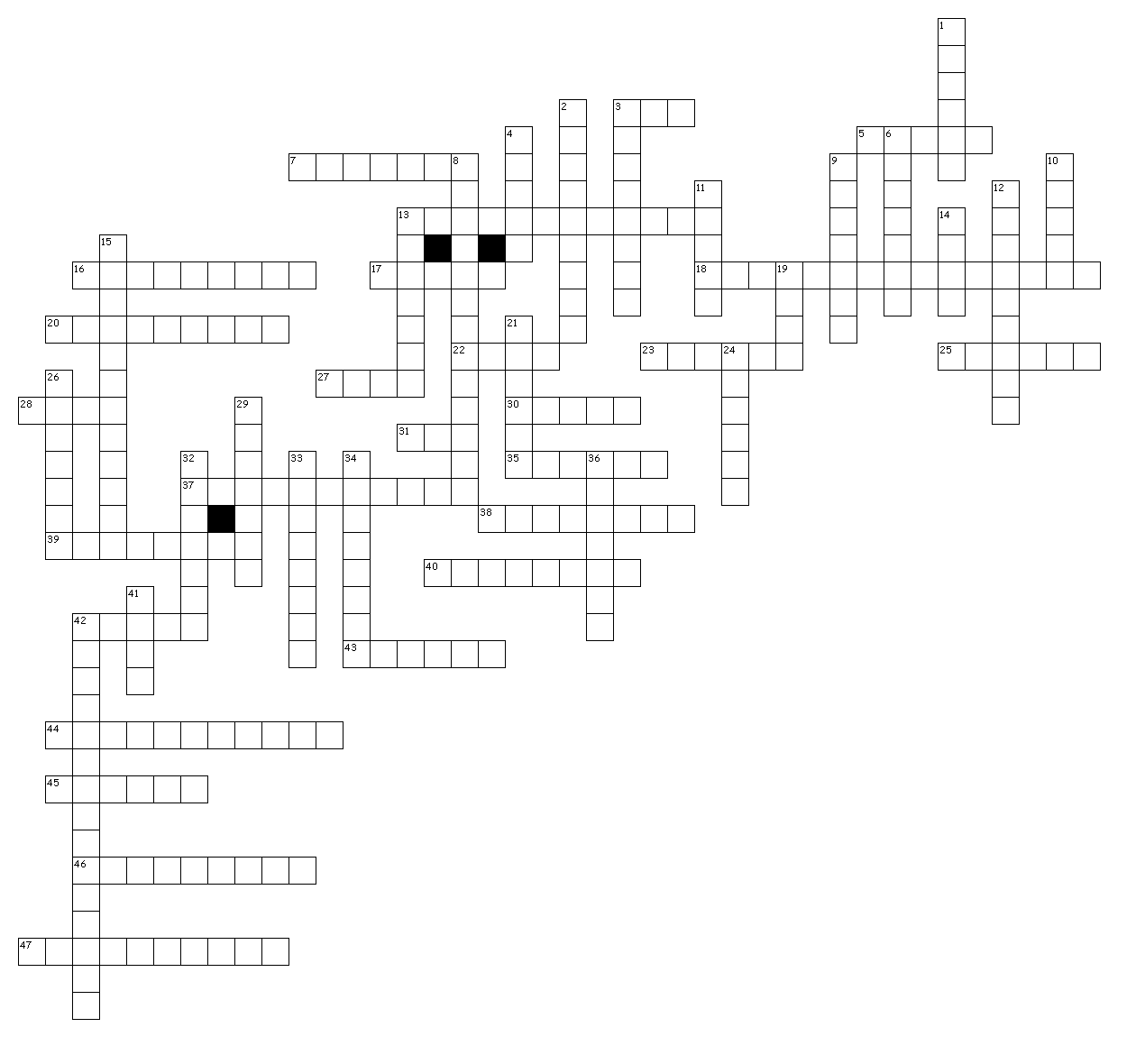 CluesAcross3. Scout's costume on the night of the attack5. Story told in _________ person perspective7. primary setting of TKAM13. the repetition of sounds at the beginning of words, especially contained in a single sentence16. What Atticus is always seen reading17. primary protagonist and narrator of TKAM; intensely curious child, tomboy, admires father and brother very much18. The reason why Tom would stop and help Mayella20. Obsessed with social mores and manners; Scout's family nemesis22. Material Boo used to carve likenesses of the Finch children23. Miss __________ was Scout's friend, flower connoisseur, and the objet d'amour of Uncle Jack25. the youngest Cunningham who drowns his meal in syrup, and who Scout openly claims as a friend.27. spends his summers in Maycomb; once appears as a dirty escapee underneath Scout's bed28. Crime Tom Robinson supposedly committed30. a figure of speech; literal meaning is often different from connotative meaning31. future football star, though one arm is stronger than the other because of an injury35. an object or icon that represents or stands for a person, place, thing, or idea.37. Black man on trial in Maycomb; probably wrongfully sentenced for rape.38. Miss __________ began teaching school in Maycomb during Scout's first year39. a reference to a person, another text or historic event contained within a text.40. direct comparison NOT using 'like' or as; can be extended or used for imagery.42. what Scout, Jem, and Dill perform on summer days43. direct comparison using 'like' or 'as'; often used for imagery purposes.44. endearing symbol of innocence throughout the book; it is a sin to kill it because it does nothing wrong45. prosecuting attorney in the Robinson case46. hired help for Finch family; strikes bold move to integrate her church.47. Piece of furniture Mayella needed chopped for firewoodDown1. Major discrimination discussed within TKAM2. literary device which highlights exaggeration to get a point across to a reader3. Sheriff of Maycomb County; insists on covering for Boo after he kills Bob Ewell4. what Jem lost as he tried to sneak into Boo's yard6. the use of sensory detail within a text8. any novel that focuses on the maturation and education of the protagonist9. Mr. __________ likes to drink Coke out of a paper bag so nobody bothers him about his interracial marriage10. Many allusions to this text suggest a strong Christian ethic in TKAM11. the object that kills Mr. Ewell, as he was using it to attack Jem and Scout12. a subject of mystery who is never seen outside his house, but shows his endeared affection for the Finches by the end of the book.13. Bob Ewell's primary vice14. the arm which Tom Robinson had caught in the cotton gin, rendering it useless15. The 'education system' that Scout and Jem are now subjected to19. Magazine Scout was often found reading21. Dog Atticus shot was infected with this24. Mrs. _________ - morphine addict, teaches Jem lesson about courage26. The supposed rape victim (who never says her attacker's name in court)29. A reason why many children don't do well in school because of constant absences32. patriarch of Finch family, attorney; insists on setting positive examples for his children through his actions33. primary antagonist of TKAM; known for laziness and playing the system34. Tom Robinson's former employer and Bob Ewell's last standing threat36. The location where Dill and the Finches watch the entire trial, unbeknownst to Atticus41. Jem and Scout's uncle; Memphis businessman, educated just like Atticus42. the literary device which gives inanimate objects 'human' traits